О продолжительности ежегодного дополнительного оплачиваемого отпуска работникам, занятым на работах с вредными, тяжелыми и (или) опасными условиями трудаВ соответствии со статьей 76-6 Конституции Приднестровской Молдавской Республики, статьей 25 Конституционного закона Приднестровской Молдавской Республики от 30 ноября 2011 года № 224-КЗ-V «О Правительстве Приднестровской Молдавской Республики» (САЗ 11-48) 
в действующей редакции, в целях реализации статьи 117 Трудового кодекса Приднестровской Молдавской Республики, Правительство Приднестровской Молдавской Республики п о с т а н о в л я е т:1. Установить ежегодный дополнительный оплачиваемый отпуск продолжительностью не менее 14 (четырнадцати) календарных дней работникам, занятым на работах с вредными, тяжелыми и (или) опасными условиями труда, согласно Списку № 1 производств, работ, профессий, должностей и показателей, дающих право на пенсию в связи с особыми условиями труда.2. Установить ежегодный дополнительный оплачиваемый отпуск продолжительностью не менее 7 (семи) календарных дней работникам, занятым на работах с вредными, тяжелыми и (или) опасными условиями труда, согласно Списку № 2 производств, работ, профессий, должностей и показателей, дающих право на пенсию в связи с особыми условиями труда. 3. Установить ежегодный дополнительный оплачиваемый отпуск продолжительностью не менее 5 (пяти) календарных дней работникам, занятым на работах с вредными, тяжелыми и (или) опасными условиями труда, указанных в статье 13 Закона Приднестровской Молдавской Республики 
«О государственном пенсионном обеспечении граждан в Приднестровской Молдавской Республике» (за исключением списков № 1, 2).4. Включать в стаж работы, дающий право на ежегодные дополнительные оплачиваемые отпуска за работу в тяжелых, вредных и (или) опасных условиях труда, только фактически отработанное в соответствующих условиях время.5. Настоящее Постановление вступает в силу со дня признания утратившим силу Указа Президента Приднестровской Молдавской Республики от 1 июня 1995 года № 146 «О продолжительности ежегодного отпуска» 
(ОВ 95-6) с изменениями и дополнениями, внесенными указами Президента Приднестровской Молдавской Республики от 22 августа 1997 года № 438 
(ОВ 97-8), от 18 ноября 2002 года № 693 (САЗ 02-47).ПРЕДСЕДАТЕЛЬ  ПРАВИТЕЛЬСТВА                                                                  А.МАРТЫНОВГУВЕРНУЛРЕПУБЛИЧИЙ МОЛДОВЕНЕШТЬНИСТРЕНЕ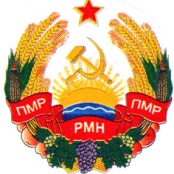 УРЯДПРИДНІСТРОВСЬКОЇ МОЛДАВСЬКОЇ РЕСПУБЛІКИПРАВИТЕЛЬСТВОПРИДНЕСТРОВСКОЙ МОЛДАВСКОЙРЕСПУБЛИКИПРАВИТЕЛЬСТВОПРИДНЕСТРОВСКОЙ МОЛДАВСКОЙРЕСПУБЛИКИПРАВИТЕЛЬСТВОПРИДНЕСТРОВСКОЙ МОЛДАВСКОЙРЕСПУБЛИКИПОСТАНОВЛЕНИЕПОСТАНОВЛЕНИЕПОСТАНОВЛЕНИЕ__1 октября 2018 года__                                                                             № _335____1 октября 2018 года__                                                                             № _335____1 октября 2018 года__                                                                             № _335__г. Тираспольг. Тираспольг. Тирасполь